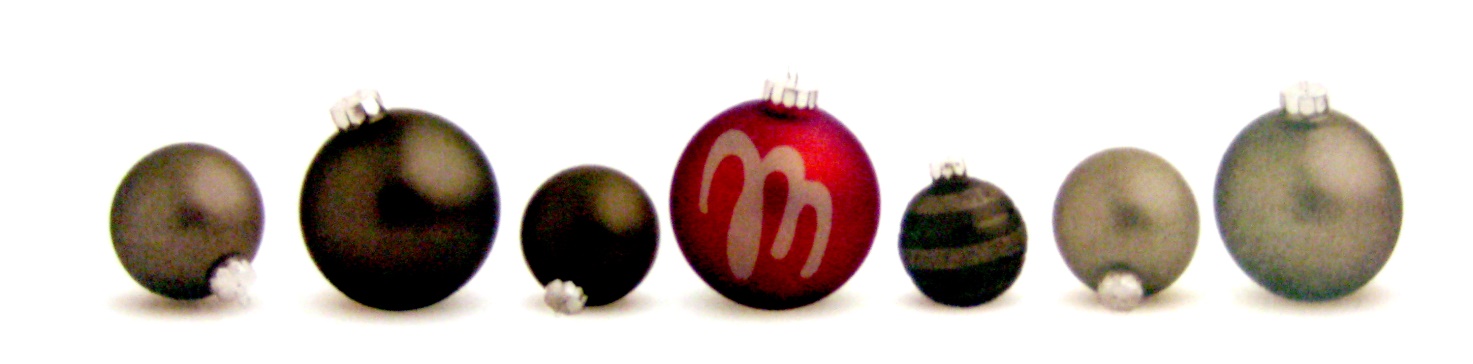 Domenica 31 dicembre 2019Menù cena di CapodannoCarpaccio di baccalà con maionese all’erba cipollinaPolpo arrostito su crema di lattuga al lime e briciole di pane toscano Raviolo cacio e pepeRiso Carnaroli con granchio e cime di rapaBianco di ombrina in guazzetto di mare e pomodorini del piennoloSemifreddo al torroncino e salsa al bergamotto Dopo la mezza notte... Cotechino con lenticchie Frutta secca e mandarini Acque minerali naturali e frizzantiVino bianco e rosso in abbinamento dalla Cantina La MariannaBollicina di mezzanotte esclusaGran cenone con Dj-SetA persona € 95.00Per prenotare 035 247997daniele@lamarianna.it